D-7910 ALL GRANT CRITERIA   FY12Photos:For District Simplified Grants and Global Grants photos related to your project are a requirement to approve the Final Report. Photos on International Projects are encouraged as well.Final Reports: For funding on District Simplified Grants Final Reports including: A) The completed Final Report Form itself,  B) Bank Statements,  C) Copies of cancelled Checks and  D) Receipts (or letters in place of receipts)  E) Photos of Projectare required on or before 15 April otherwise the anticipated funds will be automatically withdrawn, go toward another club’s project or be returned to TRF.Additional Grant Criteria--Are all clubs and districts involved current in the required grant reporting status?  If not, no other grant applications can be submitted by that club.--Cash contributions for grants must come from Rotarians or be raised by Rotarians in a community fundraiser, unless the funds are already available in the club or district.--Rotarians cannot collect funds from beneficiaries in exchange for receiving the grant.--Contributions cannot come from other TRF grant projects. Cash contributions should always be credited to the individuals who gave the funds. Rotarians cannot collect funds from individuals and claim the donation as their own unless they have received explicit permission from the donors to do so.--CASH AWARDS DO NOT QUALIFY FOR TRF FUNDING IN ANY GRANT APPLICATION Travel Criteria     1. Only skilled, professional Rotarians may use travel under the MG program     2.  The skill must be required to carry out the project     3.  The person must be a Rotarian     4.  If the skill is present in the host country, the travel is ineligible     5.  Travel may not be used to scope a project—to develop, to check up on, to close, or attend events for the Basic TRF Grant Criteria is listed on the first page of every Matching Grant Application Form.  The criteria are somewhat generic and more specific criteria may become noticed in the grant processing phase.These are just some of the basic rules as established by the USA 501c3 Tax Code, and TRF.  In fairness to all as well as to maintain strict custodianship we must be certain that all the funds generously contributed by Rotarians is fully and appropriately utilized, as well as fully accounted for.  The Rotary Foundation like all large organizations will be audited every year by the United States Government. From time to time individual projects may receive an audit.  By participating in a grant project the president of each club will actually be required to sign a document to agree, if necessary, to be part of a financial audit related to that project.DEADLINES:   15 March:  All Applications requests for the year NOT SUBMITTED as formal completed applications for current year funding will be automatically withdrawn. To extend a project to the next grant cycle a formal notification will be required including that APF Average of $100 per member for that following Rotary Year.    1 April: All Requests for Applications (Including Previous Requests will Automatically be Withdrawn). However, for the Rotary year beginning on the following 1 July.  Page 1 only of the applications must be submitted on or after 1 April and will be awarded on a first come first serve basis only as determined by completion of the budget Page and later fully completed applications.   15 April: All DSG Correctly Completed Final Reports are due.  Funding for INCOMPLETE FINAL REPORTS will be Automatically Withdrawn.  An extension of 30 Days will be allowed if copy of check is provided but the Copy of Cancelled Check or Bank Statement is still outstanding.    30 November: For funding in the current Rotary Year, Actual Approved Budgets for All Grants must be submitted by this date, otherwise additional Grants in the queue or on a "funding hold" will receive any available funding that remains. Grants with Fully Complete Applications will be given priority.  Grant Applications without approved budgets by this date will be automatically withdrawn.    1 April to 1 March: Any club meeting the Grant Criteria may enter the Funding Queue when all the criteria for a grant request is met.  The fist page of a grant application must be submitted.      1 April to 30 November all grants may become subject to a 30 Day Funding Window Grace Period for Grant Team Review.  After 30 November because of potential loss of Funding at TRF, the Window criteria will no longer apply.Individual clubs, however, are free to spend their own club funds in whatever manor they see fit, and it may or may not need to follow the TRF guidelines as closely as required through the grant program.Six Areas of Focus: 1) Peace and Conflict prevention/resolution 2) Disease prevention and treatment 3) Water and sanitation 4) Maternal and child health 5) Basic Education and Literacy 6) Economic and community development7) For District Grants only,  an approved additional focus other then the six above must be first formally approved by the grant committee.  This decision is made during the 30 day grace period.Vocational Training Teams     1.      Both clubs and districts can develop and apply for Global Grants to fund vocational training.     2.      Clubs and Districts are free to develop as many, or as few, global grants for vocational training as they wish in a given Rotary year providing there is funding available.      3.      Teams may either receive or provide training - Capacity building is key. A team may do an evaluation/assessment in preparation for a reciprocal team’s training as part of the grant.     4.      Either a single team or multiple teams may travel.     5.      Each team may center training on a different area, if more than one vocational training team is traveling on a grant.     6.      A minimum of one Rotarian team leader and three non-Rotarian participants are required per team. There is no maximum team size. (TEAMS cannot be all Rotarians and Rotarian family members ARE permitted as long as specific skills follow the guidelines.)     7.      All participants on a single team must have careers linked to the goals of the grant (but they are not required to have the same professions).     8.      There are no age restrictions for participants.     9.      Training may be developed for any time period, depending on the scope of the training project.     10.  Training may take place in a variety of settings, including universities, medical institutions, schools, companies, and community centers. Teams may be hosted in a variety of places, such as Rotarians’ homes, university dormitories, and hotels.     11.  Costs are flexible. Global grants must meet the US$30,000 minimum for total project cost, but this includes the expenses for the team including travel cost as well as any other grant activities, such as humanitarian projects, scholarships, or additional teams.12.  A Rotary Foundation District Grant can be used to support a vocational training team that's more like a traditional Group Study Exchange.     13.  The vocational training exchange can be with any district.     14.  District Grant Teams are not required to train within one of the “Six Areas of Focus”.GUIDELINES FOR ALL GRANTSWhen we get a firm verbal request from a Club for a project involving TRF, we should date that as being in the planning stage.  RECORD THIS DATE (If the date is after 30 March)As soon as the front page of the Grant Application and the Budget Page is electronically submitted, we should send that copy of the Front Page and Budget along to the Governor's Team and the DRFC (currently, Tom, Rich, Doug, Val, Mike E & Roy)  for the 30 Day Approval Phase  RECORD THIS DATEWhen the 30 Day approval phase is up then we can approve the Grant Application when a Hard Copy of the Grant Application is received. RECORD THIS DATE Up to 30 November, the 30 day decision phase is maintained as to whether the grant should be approved or not.If 30 days goes by, and no answer, then the grant will is automatically approved at the district level. After 30 November Any and ALL incomplete grants in the queue will automatically be set to $0 and All Qualified, Correctly Completed Grant Applications, OLD AND NEW, will be approved immediately on a first come first serve basis.  This will continue as each completed application is submitted until funding for the grant cycle is exhausted.Those on a club’s project team showing lack of progress or no action on their projects may possibly end up getting no funding or receive only the funding remaining. It is after 30 November that we need to begin to move things quickly otherwise money not approved or spent by 30 March, the last day of the Grant Cycle should be returned to TRF.   In the Past, the remaining DSG cash has been utilized by the DG and applied unmatched for the Japan Relief Effort, Vermont Flood, and Special DG Project, such as a Needy Project in Acton, or whatever qualified type project the DG may want to consider.  This use of the DSG funds will continue to be an option. THE QUEUE SYSTEM: is basically three queues: a) Queuing up to get the initial project number ie. DSG-901    b) Queuing up to get the fully completed grant application approved ie. DSG-901.01 that allows one to begin working on the project.  c) Queuing up with a correctly completed FINAL REPORT ie. DSG-901.01.01 that must be submitted by 15 April.  Funding for projects can only take place during the final queuing phase.  Often times those at the end of the final funding queue will not get their grant funded.  The three queues are:  A) The Grant Number Queue   B) The Approval Queue    C) The Final Report Queue.  Final reports submitted after  15 April    are not likely to receive any funding or reimbursement for projects completed.  A FUNDING HOLD will be placed on any project with incomplete application or reporting criteria.  CRITERIA for international projects:	Eligible		Revolving Loans/microcredit	Ineligible		Establishment of a foundation, permanent trust, or long-term interest-bearing account	Eligible		Short-term rent or lease of buildings	IneligibleConstruction or renovations of any structure in which individuals live, work, or engage in any gainful activity. This includes buildings, containers, mobile homes, or structures where individuals carry out any type of activity such as manufacturing, processing maintenance, or storage, including provision of new services or upgrade of facilities. 	EligiblePurchase of equipment or appliancesIneligibleConstruction of infrastructure such as service roads, wells, reservoirs, dams, bridges, latrines, toilet blocks, water supplies, and other similar structures	EligibleShort-term and/or contracted labor for project implementation	IneligibleSalaries for individuals working for another organization	EligibleAdministrative expenses for project activities	IneligibleOperating or administrative expenses of another organization	EligiblePrimary and secondary education, tuition, transportation	IneligiblePostsecondary education activities, research, or personal or professional development	EligibleDomestic travel for beneficiaries and professional staff needed to implement the project	IneligibleDomestic travel expenses for opening ceremonies or to report on a project	EligibleInternational travel for qualified Rotarians to implement a project. Eligible cost including airfare, travel insurance, immunizations, visas. Lodging, food, and other ancillary expenses.	IneligibleInternational travel for non-Rotarians or Rotarians that do not have a professional qualification needed to implement the project. Additionally, grant funds cannot be used for Rotarian travel to initiate, promote, or evaluate projects.	EligibleDetailed, itemized expenses	IneligibleContingencies, miscellaneous expensesEligibleAssistance to land mind victims	IneligibleLand mine removal	EligiblePublicity expenses such as newspaper fees, or printing of posters, brochures, or fliers to inform the community of an available service	IneligibleRotary SignageEligibleVaccines and immunizations, if the project is consistent with the criteria, procedures, and policies of the PolioPlus program and World Health Organizations	IneligibleTransportation of vaccines of immunizations by hand over national borders	EligibleNew Rotary-sponsored projects not already in progress or completed	IneligibleProjects already undertaken and in progress , existing projects, activities primarily sponsored by a non-Rotary organization, or projects already completed	EligibleMaternal and prenatal health and education	IneligiblePurchase and distribution of birth control devices and ultrasound equipment for use in sex determination	EligibleBudgeted and itemized humanitarian goods	IneligibleUnspecified or cash donations to beneficiaries or cooperating organizations	EligibleHumanitarian or service activities benefitting a community in need	IneligibleFundraising activities or expenses related to Rotary events such as district conferences, anniversary celebrations, or entertainment activities that do not include a humanitarian aspect	EligibleSecular, nonreligious activities that benefit a community in need	IneligibleProjects that support purely religious functions at churches and other places of worshipReporting RequirementsReports are required at least every 12 months for the life of the project with that date starting when the project payment is made.  A final report is due within two months of the completion of the project. Project partners must be up to date on reporting for previous projects as any incomplete or overdue reports will prevent a new application from being processed.Special CriteriaProvision of plumbing and electrification to structures where people live or work cannot be purchased with grant funds and must be funded with other sources. Have the sponsor clubs and/or districts planned and agreed to fund plumbing or electrification for equipment and appliances in existing buildings (hospitals, schools, libraries, orphanages, etc.)Global Grant funds can be used for international travel expenses of Rotarian volunteers who provide direct humanitarian service as part of a Global Grant (VTT).  If international travel is included in your project, please attach to the application background information for each Rotarian traveler detailing his/her qualifications and role in the project’s implementation.  Be certain to complete all travel requirements including travel insurance for all travelers. The host club or district must extend a letter of travel invitation, that fully supports and approves Rotarian travelers, and verifies the international travel to the club and/or district is needed to implement the project. A letter of endorsement signed by the host club president confirming that the cooperating organization is reputable and acts within the laws of the project country.A signed letter of participation from the cooperating organization that specifically states:--Its responsibilities and how it will interact with Rotarians to implement the grant project--The organization’s agreement to cooperate in any financial review of the project--The names of Rotarians on its Board of Directors and/or organizational governing body in addition to any senior management who are also Rotarians and are directly involved with the grant project if applicableMaster Criteria List from TRFTerms and Conditions of Matching Grant AwardYOU MUST AGREE TO THE FOLLOWING TRUSTEE REQUIREMENTSPRIOR TO THE IMPLEMENTATION OF YOUR MATCHING GRANT PROJECT:Matching Grant Criteria  Matching Grants support the international humanitarian projects of Rotarians. Matching Grants projects are based on international partnership: Rotary clubs/districts in at least two countries (a partner outside the project country and a partner within the project country) must work together to plan, implement, and complete the project. Each grant must: Assist in the development of stronger Rotary networks as clubs from different geographic regions work together to implement projects that have been initiated by a Rotary club in a project location, with the aim of providing sustainable development Be submitted according to the Matching Grants business cycle Be implemented after the grant application is approved by the Foundation In addition to what is noted above, all primary host sponsors (in the project country) of Matching Grants are limited to hosting a maximum of five Matching Grants at any one time. Rotarian Involvement  Rotarians from both partner clubs/districts must be actively involved in each Matching Grant project, and are responsible to The Rotary Foundation (TRF) for the conduct of the project and for completing reporting requirements. Rotarian activities in relation to the grant project must be reported to TRF.  The required Rotarian activities are as follows:  A. Matching Grants(US$5,000-25,000): Maintain communication and dialogue with each other and with TRF for the life of the  project Establish a committee of at least three Rotarians for both host and international  partners to oversee the project. All three committee members must belong to the primary club for club-sponsored projects or belong to clubs in the district for district- sponsored projects. Any change in the project committee must be formally communicated to TRF, and documents in relation to the project must be handed over to the new committee to ensure successful transfer of responsibility and execution of the project Jointly assess community needs and plan the project. Provide a paragraph in the progress and final reports outlining all non-financial  participation Visit the project site on an as-needed basis. The international partner must share  information via correspondence or by visiting the project site Manage grant funds Terms and Conditions of Matching Grant Award (August 2011) 1B. Competitive Matching Grants (US$25,001-200,000):All of the above and:Provide evidence of a community needs assessment Provide information indicating how the project is viable and will be maintained Provide evidence of community involvement and ownership C. The following are suggested additional activities for both partner Rotary clubs/districts:Manage the project on-site Form a Rotary Community Corps which supports aspects of the project Provide volunteer service and train volunteers Donate or seek out donations of money, goods and services to continue or expand the project Act as liaison with government agencies and customs officials Provide representation on a central project committee with cooperating  organizations/government agencies Promote the project to local media and at Rotary district and zone meetings Provide technical expertise in implementation of the project Design, or assist in design of the project Travel to work with the project community or share technology and expertise at the  project site Attend major project events and ceremonies, where feasible Share expertise and technology via correspondence Arrange shipping supplies, equipment, or materials to the project country III. Appropriate Grant ImplementationA. The use of grant funds from TRF must:Address a humanitarian condition that benefits a community in need Have significant Rotarian involvement and visible Rotary identification Demonstrably benefit a community as a whole and not an individual person Exclude any liability to TRF or Rotary International except for the amount of the grant Be consistent with the criteria, procedures, and policies of the PolioPlus program and  the World Health Organization for projects involving vaccines and immunizations B. Grant funds cannot be used:For the purchase of land and buildings. If the grant depends upon the  construction of a building, the construction must be funded by additional (that is non-matched) club/district funds or funded by a cooperating organization. TRF will not release grant funds until such construction is completed. For activities involving the construction of any structure in which individuals live, work, or engage in any gainful activity (such as buildings, containers, and mobile homes) or structures where individuals carry out any type of activity including manufacturing, processing, maintenance and/or storage. Construction of infrastructure such as service roads, wells, reservoirs, dams, bridges, latrines, toilet blocks, and water supplies and other similar structures is acceptable. For activities involving the renovation of structures, including the provision of new services or upgrade of utilities (i.e. electrical and plumbing), in which individuals live, work, or engage in any gainful activity such as (buildings, containers, and mobile homes) or structures where individuals carry out any type of activity including manufacturing, processing, maintenance, and/or storage For salaries, stipends, or honorariums for an individual or individuals working for a cooperating organization or beneficiary To support the operating or administrative expenses of any organization For post-secondary education activities, research and personal or professional  development 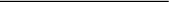 Terms and Conditions of Matching Grant Award (August 2011) 2For excessive support of any one beneficiary, cooperating organization, Rotarian cooperating organization or project. In the case of a Rotarian cooperating organization, excessive support shall mean grant awards in excess of US$1 million within the preceding five years. For any purposes other than those approved by TRF To reimburse expenses incurred prior to approval of the grant, to help fund  already existing projects, or to pay for activities primarily sponsored by a non-  Rotary organization For the establishment of a permanent foundation, trust, or permanent interest-  bearing account; nor may grant funds be invested in fixed-term deposits, as this would entail moving the funds out of the designated project account for purposes other than payment of project expenditures. Grant projects can involve the establishment of a revolving loan fund, with the approval of TRF, but must include training and detailed information regarding recipient payback schedules. To support fundraisers for a specific grant project or future community projects. To directly benefit a Rotarian; an employee of a club, district or other Rotary  entity, or of Rotary International; or a spouse, lineal descendant (child or grandchild by blood or legally adopted child), a spouse of a lineal descendant, or an ancestor (parent or grandparent by blood) of any living Rotarian or Rotary employee To duplicate any existing Foundation or other Rotary-sponsored program For international travel of non-Rotarians For international travel of Rotarians that are not qualified to provide direct  humanitarian service as part of a Matching Grant To sponsor projects designed to help any individual(s) obtain an academic degree  or professional advancement, or for any individual(s) to attend a seminar, conference, or international exchange. Projects can involve educational training, but the training must be short-term in nature and provide for basic educational/professional needs only. For community beautification or general service projects that are not humanitarian in nature IV. Partner ContributionsThe following information applies to all partner contributions:Matching Grant partner contributions are considered restricted giving to TRF and are not included in district contribution totals. Paul Harris Fellow (PHF) Recognition Credit will only be granted for sponsor contributions sent to TRF, RI’s international office(s), or its fiscal agent(s); and PHF Recognition Credit will not be granted for sponsor contributions sent directly to the project account. Partner contributions above and beyond the amount specified in the Matching Grant Agreement and sent to TRF, RI’s international office(s), or its fiscal agent(s) will be credited as Annual Giving to TRF and will not be forwarded to the project account (such contributions will be included in district contribution totals). ContributionssenttoTRFpriortoTrusteeapprovaloftheMatchingGrantmaynotbe available for a specific grant. Contributionsfromtheparticipatingclubs/districtsmustbeatleastequaltotheamount being requested from TRF. 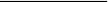 Terms and Conditions of Matching Grant Award (August 2011) 3At least 50% of contributions must come from outside the project country by the international partner(s) and/or clubs and districts outside of the project country. TRF will match up to 50% of cash contributions and up to 100% of DDF contributions. TRF will only accept contributions for a Matching Grant submitted by Rotary clubs and districts that are contributed by Rotarians, clubs and districts, or raised as part of a fundraiser. Project budgets can be supplemented by funds from non-Rotary sources, such as funds contributed by a cooperating organization, beneficiary, or other party with a vested interest in the project; however, TRF cannot match such funds. TRF will only match funds contributed by Rotary clubs/districts. In addition, TRF will not match the value of any goods or services donated to the project A minimum contribution of US$100 will be required for all host partners. This can be in the form of cash contributions from the host partner or DDF from the host district. If a grant is canceled prior to payment, all contributions will be returned to their original sources.  If a grant project is cancelled after the project sponsors receive payment, all remaining grant funds must be returned to TRF. Returned funds will be credited to the World Fund. However, if returned funds exceed the TRF award, the additional funds will be pro-rated back to the contributors according to the original funding breakdown. Grant funds cannot be used as a contribution to The Rotary Foundation or as a contribution for any Humanitarian Grant. It is recommended that clubs and districts finance their Matching Grants solely with DDF.  Submitting cash contributions to the Foundation for a Matching Grant can significantly slow down the payment process and the contributions will only receive a 50% match as opposed to a 100% match for DDF. Matching Grants that are completely funded by DDF and matched by the World Fund are paid out significantly faster than grants that are fully or partially paid with cash contributions. V. Matching Grant Funding and PaymentMatching Grant funds will not be released until all of the following conditions are met:TRF has received assigned Matching Grant Agreement Form from the primary partner Rotary clubs/districts (signed by the current club presidents or district grants subcommittee chairpersons, as appropriate) The sponsor contributions have been received either by TRF, RI’s international office(s), its fiscal agent(s), or deposited into the Rotary club/district-controlled project account as identified on the Payee Information Form (documentation verifying this must be provided) The payee information form should be completed by the club or district that will be managing the grant funds TRF has received information regarding an appropriate payee for the grant. Please note the following: 1. Matching Grants must be paid to a Rotary club/district-controlled account. If local laws permit, a separate project account should be opened up for each grant projectTerms and Conditions of Matching Grant Award (August 2011) 4so that no grant funds are commingled.  All accounts must have at least twosignatories required for each transaction.  2. Matching Grants will not be paid to an individual, cooperating organization orbeneficiary.Terms and Conditions of Matching Grant Award (August 2011) 5VI. Stewardship of TRF FundsMatching Grant awardees must:Treat TRF grant funds as a sacred trust to be constantly safeguarded from loss, misuse, or diversion Assure competent and thorough oversight of the project with clear delineation of responsibility, proper fiscal management, and full transparency regarding project activities and financial transactions Use grant funds only for eligible purposes as outlined in TRF-established grant criteria and detailed on the approved project budget, which shall be strictly interpreted: Any deviation from the approved budget or changes in the implementation of the project must receive prior authorization from TRF. Funds expended on unapproved or ineligible items and/or for unapproved or ineligible purposes must be refunded to TRF. Conduct all financial transactions and project activity relating to the grant at least at the level of standard business practices and always in consonance with the Declaration of Rotarians in Business and Professions and in the full spirit of The Four Way Test. This requires: Maintaining regular accounts of all transactions and retaining original receipts and invoices for a minimum of five years (or more, if required by local law/regulations) Keeping grant funds in the established project account without diversion, except for direct payment of project expenses and/or to return funds to TRF Establishing an inventory system for the control of equipment and other assets purchased with grant funds, and maintaining records for items that are purchased, produced, and/or distributed through the project Exercise the highest care to the prevention of even the appearance that TRF grant funds are being used in an improper manner. Such care is expected to go beyond that afforded to the use of private or corporate funds. Disclosure of any possible conflicts of interest. All individuals involved in a program grant and/or award shall conduct their activities in a way that avoids any actual or perceived conflict of interest. A conflict of interest is a relationship among individuals through which an individual involved in a program grant or award causes benefit, or could be perceived to cause benefit, for such individual or such individual’s family, personal acquaintances, business colleagues, business interests, or an organization in which such individual is a trustee, director, or officer. Any and all disclosures must be explained prior to grant approval: A fair, open, and thorough request for proposals or bidding process should be conducted to ensure that the best services are secured at a reasonable cost, despite any connection between a vendor and a Rotary Entity. Possible conflicts of interest may arise when a Rotary Entity is considering business in which funds will be paid to a Rotarian; a goods and/or services provider owned or managed by a Rotarian, or employees of agencies, organizations, or institutions partnering with TRF. If a Rotarian serves on the board or has professional responsibilities in relation to a cooperating organization, vendor or beneficiary involved with a Matching Grant, he/she may NOT serve on the project committee; Report immediately any irregularity in grant-related activity to TRF Return any unused funds and/or interest earned to TRF at the completion of the project. If more than US$200 in project funds remain once the project is completed, these funds Terms and Conditions of Matching Grant Award (August 2011) 6MUST be returned to The Rotary Foundation, as this portion of the funding constitutes the Foundation’s contribution to the project. Once returned, these contributions will be credited to the World Fund. The funds will not be credited back to the sponsors.VII. Reporting and Auditing RequirementsTRF Trustees require Matching Grant awardees to adhere to the following:A. Submit progress and final reports 1. Progress reports are required every twelve months after the initial payment isreceived, detailing the project’s progress. Final reports are due within 2 months of the project’s completion. Both progress and final reports must include the following: A detailed description of the project How Rotarians from the international partner club/district participated in the  project How Rotarians from the host partner club/district participated in the project A full description of Rotarian oversight and management including the  stewardship mechanisms put into place to ensure proper management and  control of grant funds A statement of income and expense A bank statement which correlates to the statement of income and expense Where expressly requested, receipts appropriately cross-referenced to the  statement of income and expense A narrative statement about the beneficiary The role of the cooperating organization (if applicable) Photo proof that shelter recipients are occupying the homes (Low Cost Shelter  projects only) 2. New applications will not be processed if either project partner (host or international)are overdue on progress or final reports for all grant types.B. Provide an independent inancial assessment with the final report (encouraged for all grant awardees and required for grants over US$25,000 or as requested by TRF)Independent financial assessments must be carried out by an appropriately licensed, chartered, or certified accountant or accounting firm which has no direct linkages with the project to be examined. The appointment of such an independent accounting firm or accountant must be made by the district governor, district Rotary Foundation chair, or district grants subcommittee chair of the project district (where the funds were sent). TRF reserves the right to appoint the independent accounting firm or accountant as necessary. The minimum agreed-upon procedures for the independent annual assessment must include the following: A comparison of the statement of income and expense to the approved budget; A determination that funds received for the project were expended in a manner consistent with the approved project budget; A comparison of the statement of income and expense to the project’s bank statement including: A determination that project income and expense were properly recorded in  a standard set of accounts; An inspection of a selection of expenditures: 		􏰀Trace an appropriate sample of expenditures to invoices and receipts; 		􏰀Inspect the purchasing procedure used and advise whether comparative  bids or quotations were obtained, if appropriate;        Inspect the payment procedure to determine the controls that were in place A determination that an inventory system has been maintained, if appropriate 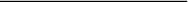 Terms and Conditions of Matching Grant Award (August 2011) 7e. A determination that all project activities including the expenditure or disbursement of funds are in accordance with local laws and regulationsThe independent annual assessment must be submitted to TRF within two months of completion of the grant and may be submitted with the project’s final report. The responsibility for an independent financial assessment for all grants rests with the primary sponsor(s), the cost of which may be shared among all sponsoring Rotary clubs, Rotary districts, or other grantees. If the grantees cannot provide for these costs, up to US$500 of grant awards may be used for this purpose. C. Cooperate with TRF AuditsTRF reserves the right to conduct an audit of or send a monitor to any grant,  regardless of size, at any time. In addition, TRF reserves the right to assess the project at any time, require the  submission of additional documentation, and suspend any or all payments if in its  sole discretion progress is not considered to be satisfactory. The sponsoring club or district will maintain detailed, accurate, and complete financial  records throughout the life of the grant and for a period of five years, or more if required by local law, after the grant closure date. These financial records would include original receipts, canceled checks, invoices, etc. Further, if the grant is selected to receive an audit, the sponsoring club or district must maintain all documentation until such time as TRF advises the documents may be discarded. VIII. Time LimitsTRF has established deadlines for the payment and implementation of Humanitarian Grants. Therefore,If a pending Matching Grant project file remains unapproved for more than six months, the grant will be withdrawn. If an approved Matching Grant project file remains unpaid for more than six months, the grant will be cancelled. If a paid Matching Grant project file is not implemented within 12 months, the grant will be cancelled and the sponsors will be required to return the funds. IX. Cooperating OrganizationsA grant conducted in cooperation with another organization must meet the following conditions:The Rotary partner(s) must clearly demonstrate that the project is initiated, controlled, and conducted by the Rotary clubs or districts involved; Rotarians must participate in giving their time, resources, and personal involvement to the project. The host Rotary club or district must provide a letter of endorsement for the cooperating organization indicating that the organization is reputable, registered and acts within the laws of the project country. The organization cooperating in such projects must agree to participate and cooperate in any financial review of activities connected with the project and explain how it will be participating in the project. Terms and Conditions of Matching Grant Award (August 2011) 8If working with a Rotarian cooperating organization, the organization must also disclose the names of Rotarians on its Board of Directors and/or organizational governing body in addition to any senior management who are also Rotarian(s) and are directly involved with the grant project. An annual limit of eight grants can be made in cooperation with any one organization. A spending plan system should be adopted, such that there is mutual agreement between the Rotary partner(s) and the cooperating organization regarding items/services and respective costs before purchases are made, to maintain Rotarian control over expenditure of grant funds and help avoid possible disputes. X. The Rotary Foundation’s Policies on Population Growth and DevelopmentTRF supports the programs of Rotary International, including their aims and objectives with respect to RI’s statement on Population Growth and Development. Matching Grant funds may be used to support the following types of population growth projects:Prenatal medications/vitamins Birthing medications New born baby screenings Surgical instruments to help with births Prenatal screening Ultrasound equipment (as long as it is used for diagnosing and treating patients) Education and training Public health education Family planning training Information on sexually transmitted diseases Community health training Balanced diet and nutrition awareness XI. Matching Grant Rotary Name, Signage and Emblem Use GuidelinesTRF requires display of the Rotary emblem and The Rotary Foundation logo on equipment or signage associated with a Matching Grant project. Visible Rotary identification helps inform the community of Rotary’s activities. There is a template plaque that can be used at project site locations and can be found on the Rotary website to assist in the proper publicity and naming of your project. Grant recipients must comply with the policy regarding the proper use of Rotary Marks as outlined in section 1.050.2 of The Rotary Foundation Code of Policies.The following guidelines on the use of the “Rotary” name and emblem are RI policy. Please follow them when naming your project, providing appropriate project signage, and in any literature you may develop.A. Rotary Name:The RI Board has determined that any use of the “Rotary” name without a further  qualifier, such as the name of a Rotary club or a Rotary district, refers to the  international association, RI. New project names or programs not under the exclusive control of RI, when using the  name "Rotary," must include the name of the participating Rotary club(s) or district(s)  and should not use the name "International." If using the words "Rotary" and "Foundation," these words must not appear together,  but must be separated by additional identifying information, such as the name of the participating Rotary club(s) or district(s). Terms and Conditions of Matching Grant Award (August 2011) 9Ongoing programs not under the exclusive control of RI and not conforming to these guidelines should be renamed to provide this additional identifying information (i.e. the name of the participating Rotary club(s) or district(s) must be included when using the name “Rotary”). The naming of any project that does not conform to the guidelines must receive specific RI Board approval. B. TheRotaryEmblem:The Rotary Emblem, like the Rotary Name, represents the international association,  RI. Whenever the Rotary Emblem is used for a project, program, or activity not under the  exclusive control of RI, the name of the participating club(s) or district(s) should also be used in addition to the Rotary Emblem; should appear in close proximity to and equal prominence with the Rotary Emblem. Any reproduction of the Rotary Emblem must meet RI's specifications. (See the 2010 Manual of Procedure, chapter 5. No alterations, modifications, or obstructions of the Rotary Emblem are permitted. The emblem must be faithfully reproduced and always appear in its entirety. The Rotary Emblem may be reproduced in a single color or in two colors. When it is reproduced in two colors, it must be reproduced in its official colors of royal blue (PANTONE 286 Blue] and gold (PANTONE 123C [for coated paper]) or PANTONE115U [for uncoated paper]). The Rotary Emblem should never be printed in more than two colors. Where providing recognition for sponsors or cooperative relationships refer to Rotary  Code of Policies Section 11.040.6. Guidelines for Rotary Clubs, Rotary Districts and Other Rotary Entities for Sponsorship and Cooperative Relationship Purposes. This policy section governs the use of the Rotary Marks, including the Rotary emblem by any Rotary club(s) or Rotary district(s) when used in combination with the emblem of another organization for sponsorship or cooperative relationship purposes.  If you have questions, please contact TRF at: Matching Grants  The Rotary Foundation One Rotary Center,  1560 Sherman Avenue Evanston, IL 60201-3698 USA Phone: 847-866-3000 Fax: 847-556-2151 E-mail: contact.center@rotary.orgTerms and Conditions of Matching Grant Award (August 2011) 10